Załącznik  nr 5 do OWU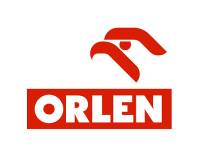 CBOK ORLEN S.A. ul. Chemików 709-411 PłockTel:  (024) 365 22 44                              Fax: (024) 367 70 90                              e-mail: cbok@orlen.pl         Zgłoszenie/odwołanie DyspozytorówUWAGA: Pola w rubrykach należy wypełniać czytelnie pismem drukowanym, wielkimi literami.1. Nr SAP Klienta2. Nazwa Klienta3. Numer NIP Klienta					      		4. Lista osób Proszę o nadanie/zablokowanie* imiennych loginów i haseł dostępu do aplikacji Samoobsługa podłączonej 
do systemów informatycznych ORLEN S.A. niżej wymienionym osobomNiniejszym upoważniam wymienione osoby/odwołuję upoważnienie wymienionym osobom* do korzystania 
z aplikacji Samoobsługa udostępnionej przez ORLEN S.A.*-niepotrzebne skreślić………………..						……………………………………………………….Data							Firma (pieczątka i czytelny podpis osoby upoważnionej)zgłoszenie odwołanieL.p.NazwiskoImięAdres e-mail12345